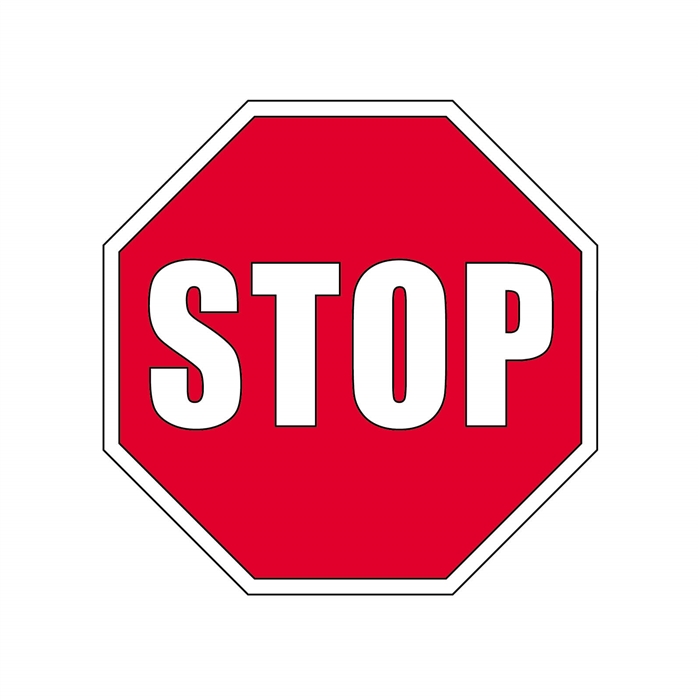 Escape Room in processPlease come back at 4:00p to participate in the debrief and remainder of session!